В соответствии с Федеральным законом от 06.10.2003 № 131-ФЗ «Об общих принципах организации местного самоуправления в Российской Федерации», статьей 39 Градостроительного кодекса Российской Федерации, Уставом муниципального образования Соль-Илецкий городской округ, принимая во внимание рекомендации комиссии по землепользованию и застройки муниципального образования Соль-Илецкий городской округ по проведенным публичным слушаниям по выдаче разрешения на условно разрешенный вид использования земельного участка от 27.03.2023 года, постановляю:	1. Отказать в выдаче разрешения на условно разрешенный вид использования земельного участка с кадастровым номером 56:47:0101019:1407, расположенного по адресу: Оренбургская область, Соль-Илецкий городской округ, г.Соль – Илецк, земельный участок расположен в центральной части кадастрового квартала 56:47:0101019 «Ведение огородничества»    код  13.1   согласно    приказу   Росреестра   от   10.11.2020  № П/0412 «Об утверждении классификатора видов разрешенного использования земельных участков».          2.Опубликовать настоящее постановление в средствах массовой информации  в сетевом издании – «Правовой портал муниципального образования Соль-Илецкий городской округ Оренбургской области» pravo-soliletsk.ru и разместить на сайте администрации Соль-Илецкого городского округа: http://www.soliletsk.ru/.3. Контроль за исполнением настоящего постановления возложить на первого заместителя главы администрации городского округа - заместителя главы администрации городского округа по строительству, транспорту, благоустройству и ЖКХ  - Полосухина В.Н.4.Постановление вступает в силу после его официального опубликования.Разослано: прокуратура, организационный отдел, отдел по строительству, транспорту, ЖКХ, дорожному хозяйству, газификации, отдел архитектуры, градостроительства и земельных отношений, заявителю.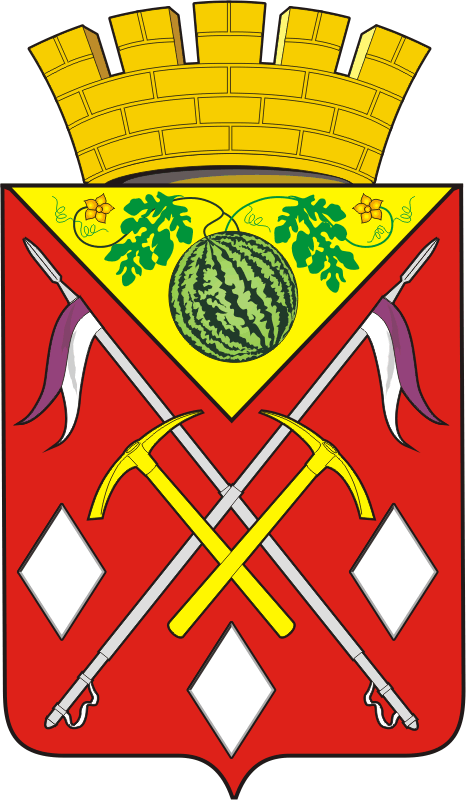 АДМИНИСТРАЦИЯМУНИЦИПАЛЬНОГООБРАЗОВАНИЯСОЛЬ-ИЛЕЦКИЙГОРОДСКОЙ ОКРУГОРЕНБУРГСКОЙ ОБЛАСТИПОСТАНОВЛЕНИЕ29.03.2023 № 663-пОб отказе в выдаче  разрешения на условно разрешенный вид использования земельного участка с кадастровым номером 56:47:0101019:1407                                                                                       Глава муниципального образованияСоль-Илецкий городской округ                                                     В.И. Дубровин